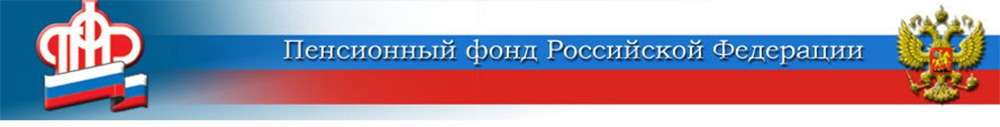 13 апреляПенсионный фонд — в Вашем телефоне	Сегодня все электронные государственные услуги и сервисы Пенсионного фонда России доступны на смартфоне благодаря БЕСПЛАТНОМУ приложению ПФР, доступном для платформ iOS и Android.	Данный сервис одинаково востребован как для нынешних пенсионеров, так и для тех, кто только формирует пенсионные права. С помощью приложения можно воспользоваться ключевыми функциями, которые представлены в Личном кабинете на сайте ПФР, например, получить информацию о состоянии своего индивидуального лицевого счёта в ПФР, проверить перечисленные работодателем страховые взносы, а также записаться на приём и заказать нужные документы.	Для входа в приложение необходимо иметь подтверждённую учётную запись на портале Госуслуг. После авторизации будут доступны сведения о сформированных пенсионных правах (стаж, количество пенсионных баллов), о размере назначенной пенсии и других социальных выплат, о сумме материнского (семейного) капитала или его оставшейся части.	В то же время рядом услуг, доступных через мобильное приложение, можно воспользоваться и без пароля к порталу Госуслуг. Так, с использованием службы геолокации приложение найдет ближайшую клиентскую службу Пенсионного фонда или МФЦ и предоставит возможность записаться на приём. Помимо этого, через приложение можно заказать необходимые справки и документы, а также направить обращение в пенсионное ведомство.ЦЕНТР ПФР № 1по установлению пенсийв Волгоградской области